Проблема безопасности жизнедеятельности воспитанников признается одной из приоритетных в сложном современном обществе. Забота о сохранности детской жизни - важнейшая задача дошкольного учреждения, семьи и государства. Не для кого не секрет, что сложившаяся социальная и экологическая обстановка вызывает беспокойство у людей всей планеты. Особую тревогу мы испытываем за самых беззащитных граждан – маленьких детей. Задача взрослых (педагогов и родителей) состоит  том, чтобы оберегать и защищать ребёнка и  подготовить его к встрече с различными сложными, а порой опасными жизненными ситуациями.Предлагаю вам создать лепбук в виде куба, состоящего и сюжетных картинок и заданий по безопасному поведению ребенка дома и на улице. Цель: формирование у детей знания о правилах  безопасности, развивать чувство самосохранения.Задачи: - Формировать знания детей о правилах поведения при пожаре, на улице и проезжей части; - закрепить   знания о причинах возникновения пожара; - расширить представления детей о роли огня и х других опасных предметах.Мастер-класс по изготовлению лепбука «Куб безопасности»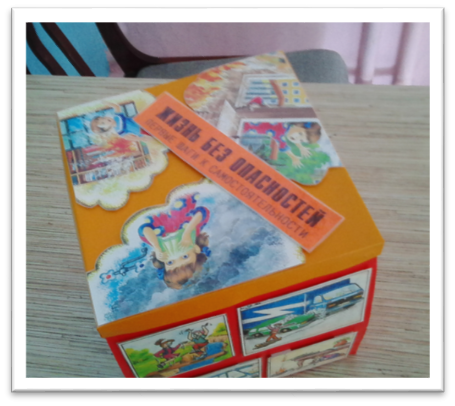 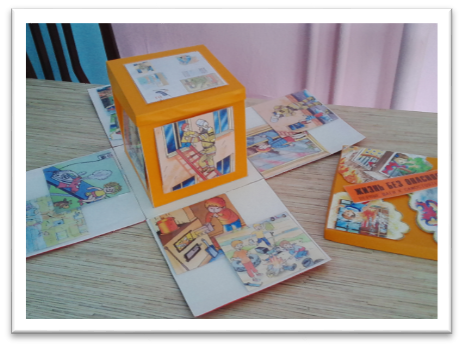 Для изготовления такого «волшебного куба» нужно: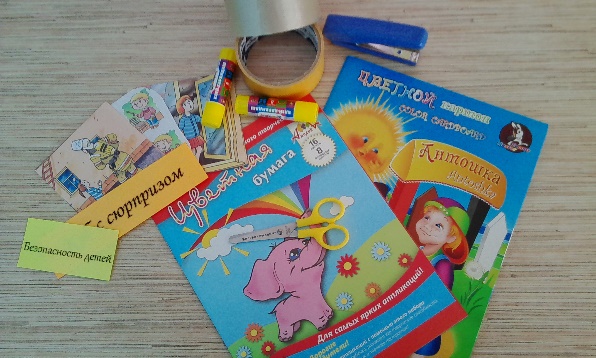 - картон - ножницы-  прозрачный скотч, двухсторонний скотч- цветная бумага- степлер- клей карандаш-  сюжетные картинки по теме безопасности жизнедеятельности дошкольников.Для каждого куба необходимо приготовить 5 одинаковых по размеру квадратов из картона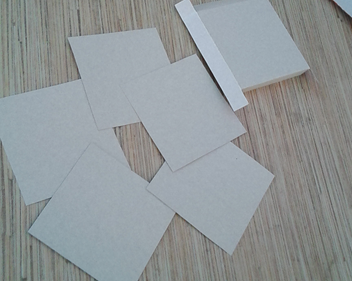 Соединяем все квадраты между собой при помощи прозрачного скотча, между квадратами необходимо оставлять небольшой зазор примерно 1-2 мм. 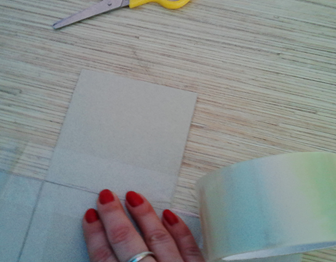 Из картона изготавливаем крышку для куба, скрепить борта можно  склеять клеем  или скрепить степлером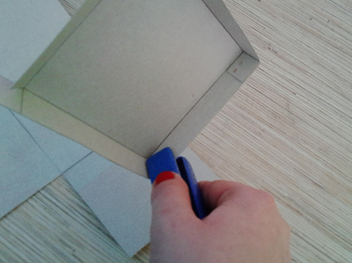 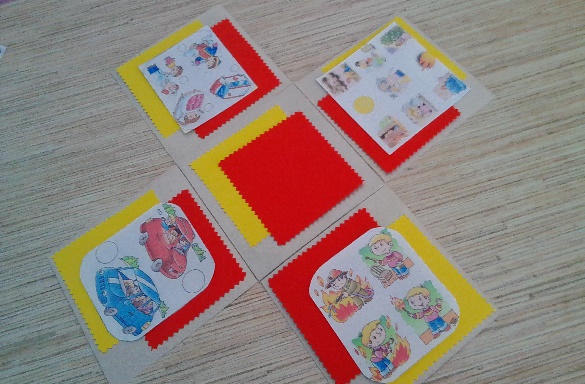 Оформляем внутреннюю сторону куба цветной бумагой, сюжетными картинками или заданиями по теме безопасного поведения в опасных ситуациях.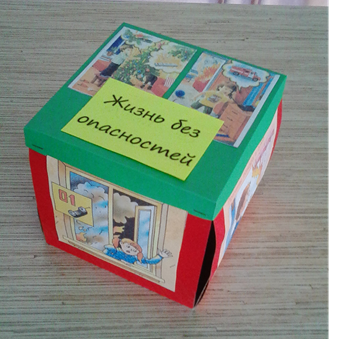 Оформляем куб снаружи, обклеиваем его сюжетными  картинками по теме безопасного поведения детей 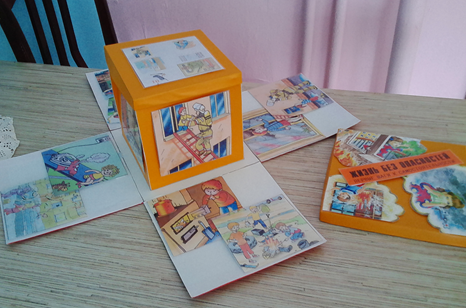 По данному принцепу изготавливаем все последующие кубы. Размер квадратав для кубов должны отличатся приблезительно на 3-5 см Внутреннюю часть куба можно оформить любыми другими вариантами, возможно карточками с вопросами или заданиями.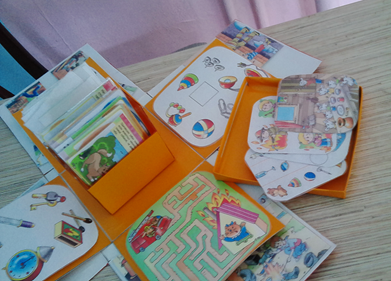 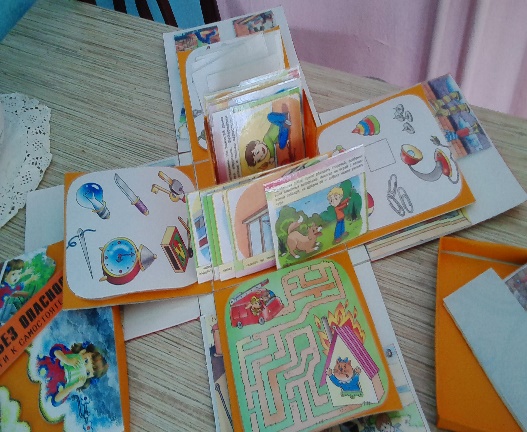 Рекомендации для более практичного использования «Волшебного куба»Сами квадраты обернуть цветной самоклеящейся пленкой или заламиниравать;Картинки и карточки заламинировать;Для создания объемного эффекта прикреплять элементы с сюжетными картинками на  двухсторонний скотч, имеющий толщину от 1мм.